«День смеха»  в детском саду    Праздник 1 апреля — это день шуток, веселья и смеха. День смеха – замечательный праздник, отмечаемый во всем мире, как взрослыми, так и детьми. Этот праздник официально нигде не зарегистрирован, но когда наступает первое апреля, уже поднимается настроение и хочется поднять его и окружающим. Это лишний раз порадоваться жизни, поиграть, повеселиться и встретить весну с чудесным праздничным настроением, с горящими глазами и счастливыми улыбками!   День Смеха для ребят — самый веселый праздник.       Вот и в нашем детском саду  «Сибирячок» корпус №3 во второй младшей группе «Василёк»прошёл  этот замечательный и веселый праздник «День смеха». В гости к малышам пришёл  самый настоящий клоун Клёпа. Сколько радости и восторга было  у  детей!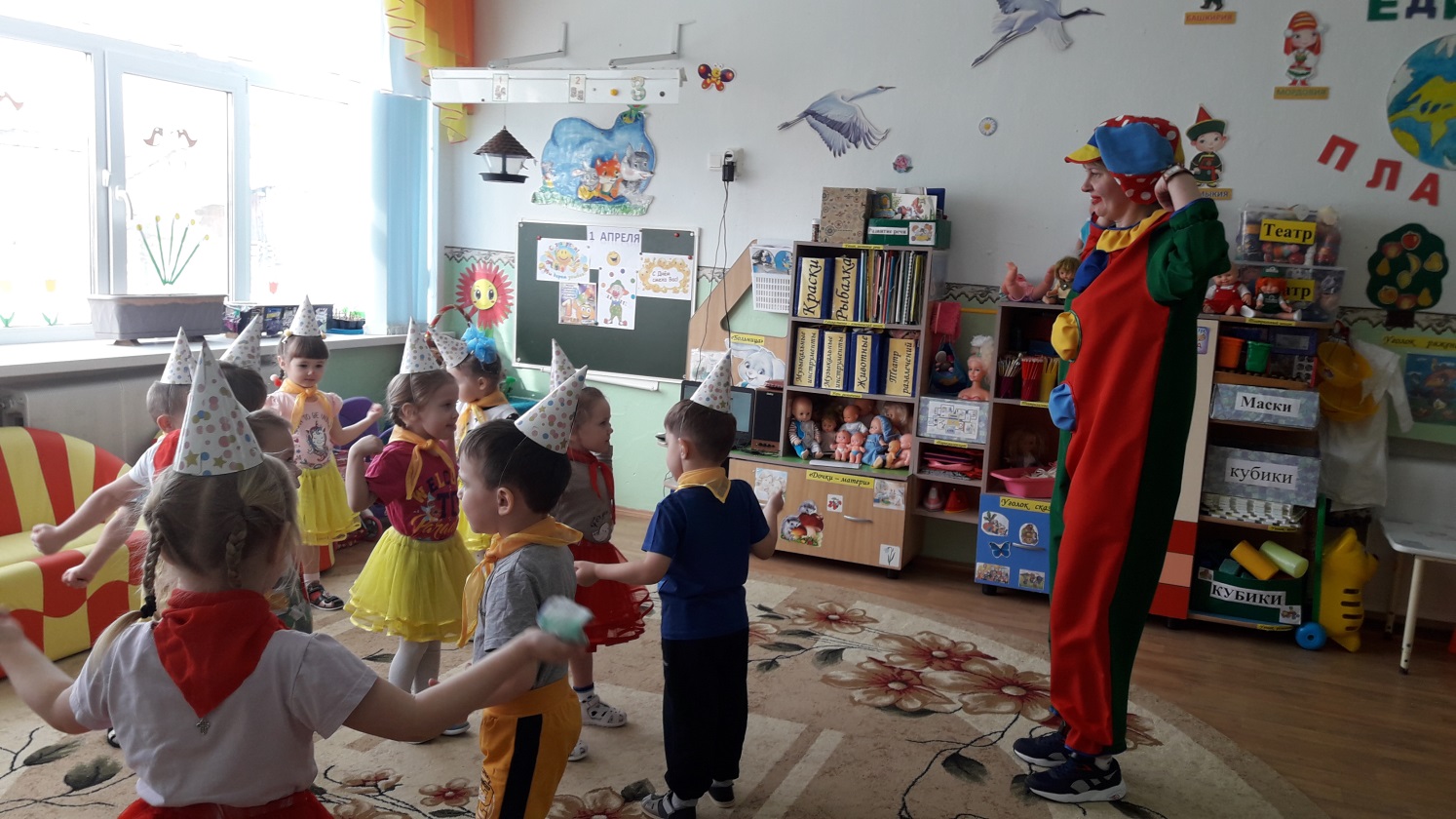 На протяжении всего праздника ребят не покидало веселое, бодрое, позитивное настроение. Малыши  с удовольствием играли в различные игры: «Здороваемся пальчиками», «Обнимем  друга»,  «Весёлый поезд»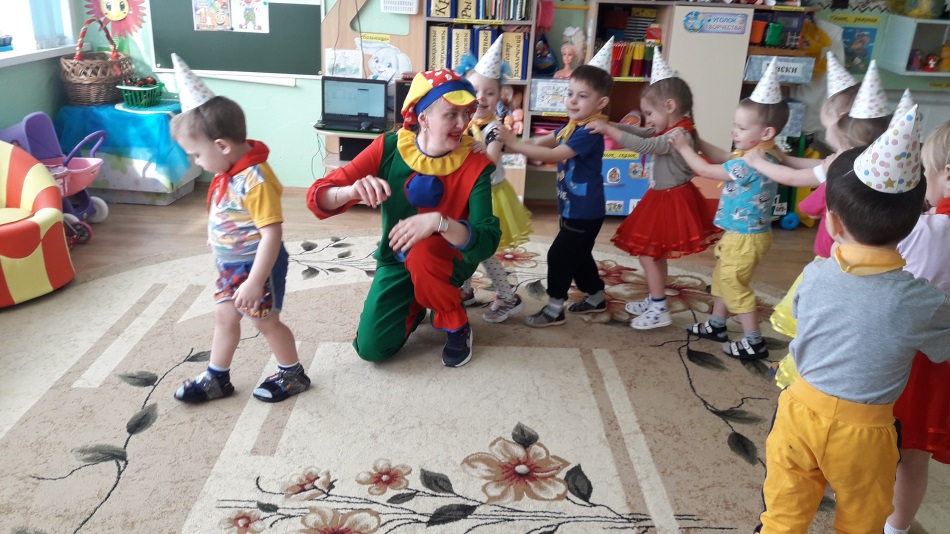 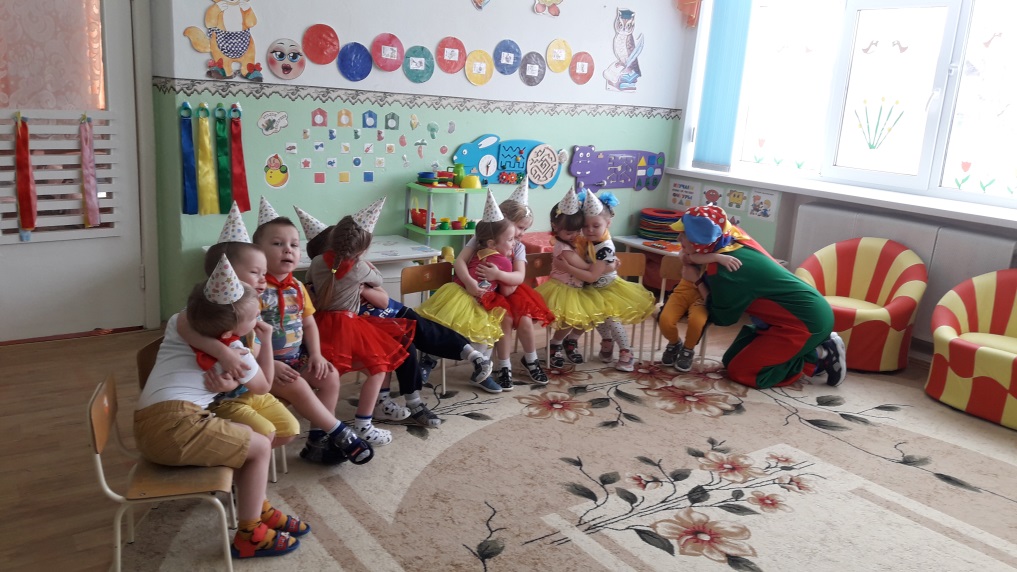 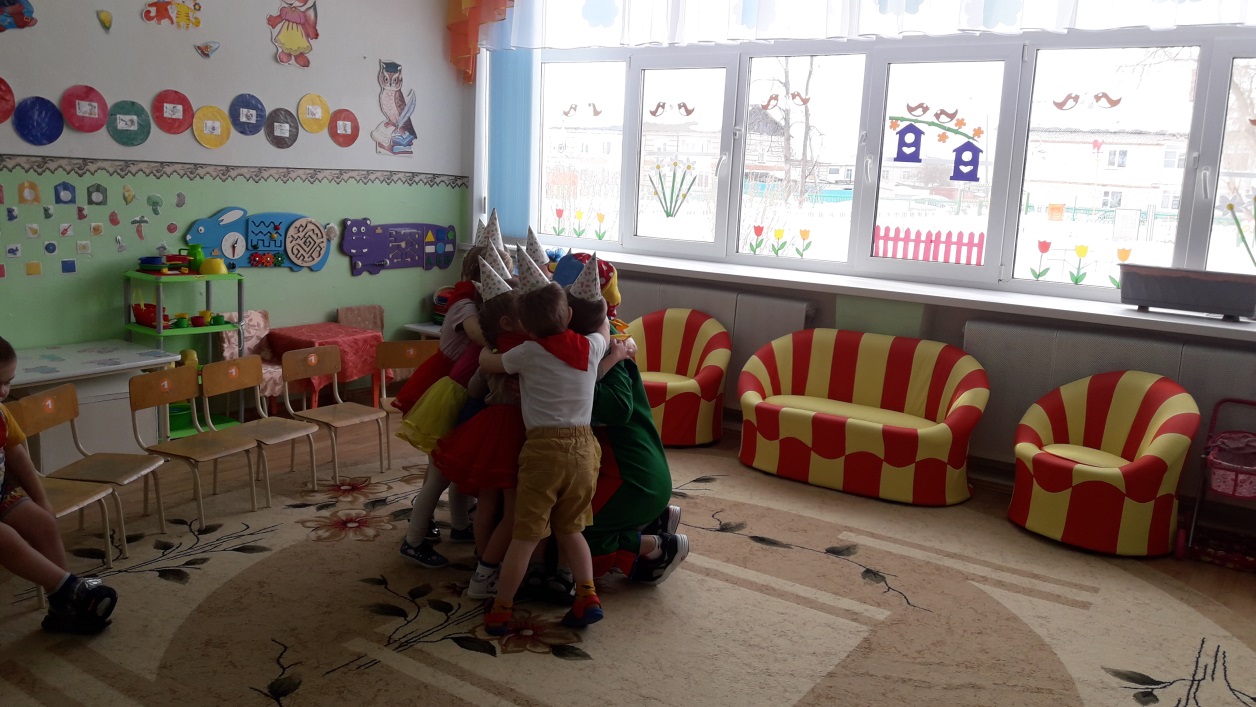 «Самая смешная улыбка»,  «Кто Я!», «Передай мяч», «Съедобное и несъедобное», «Кто быстрее надует шарик», «Игра на ложках», «Чья бутылочка с молоком».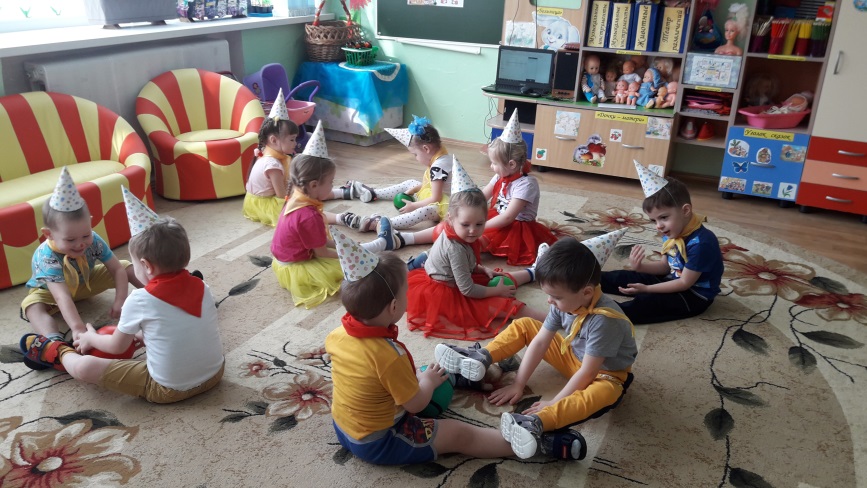 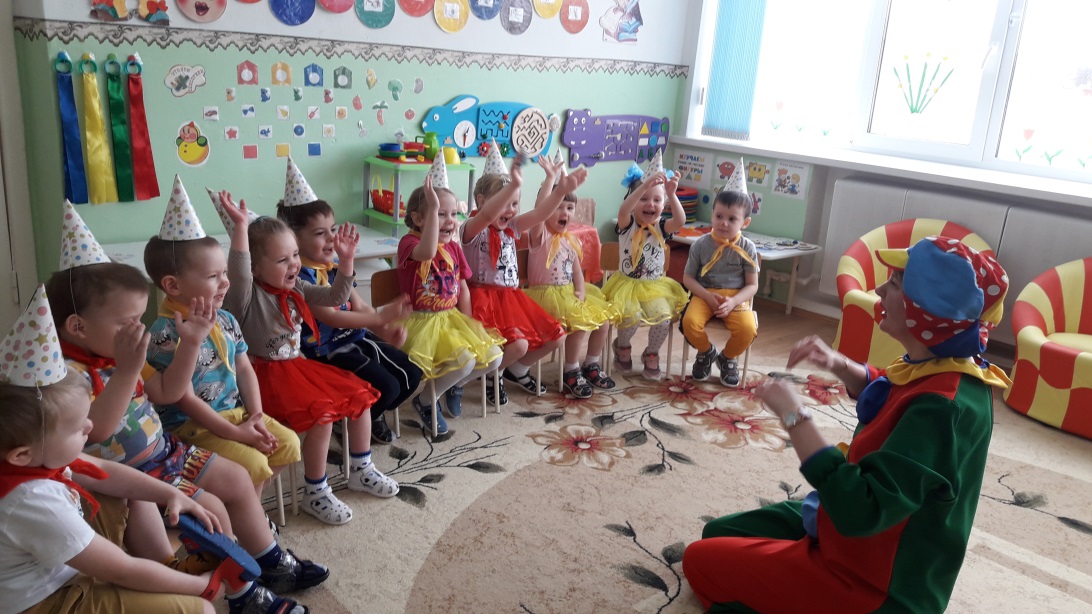 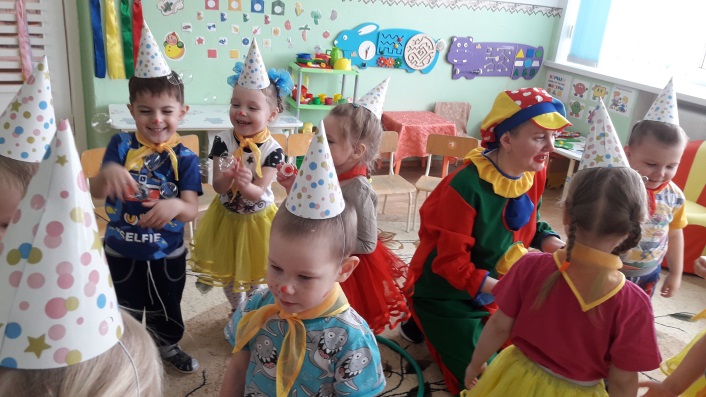 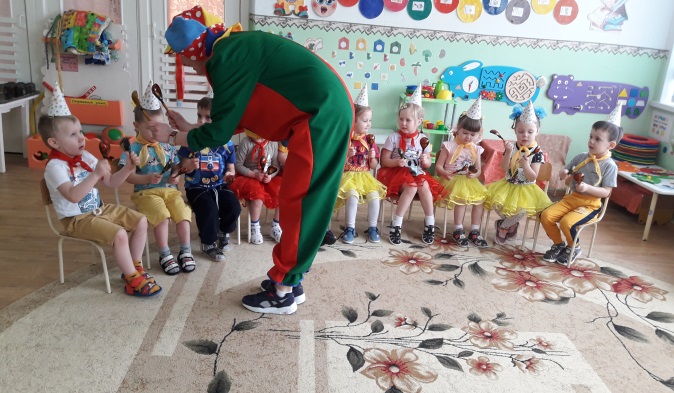 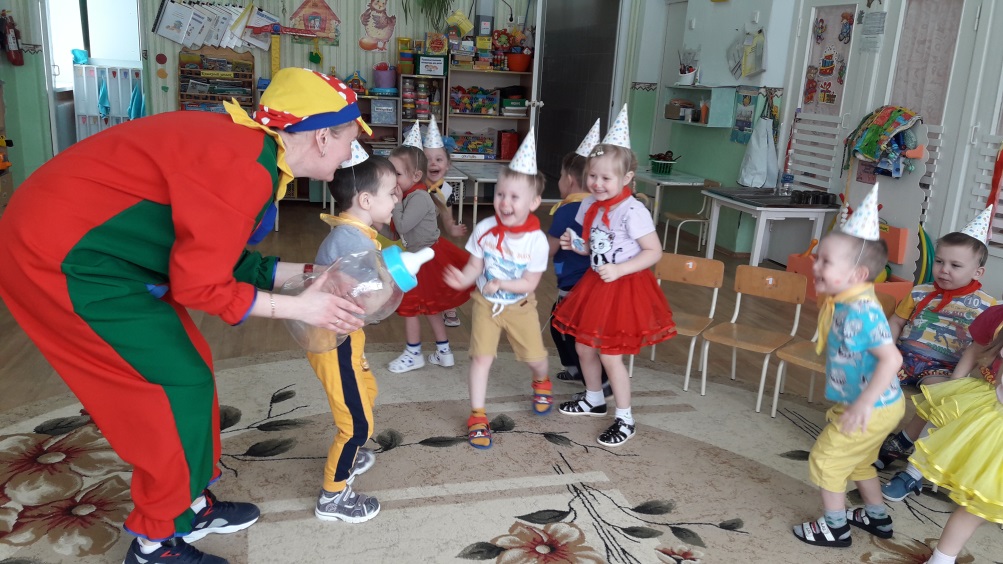 А в завершении праздника малыши нарисовали   рисунок «Шарики для клоуна». 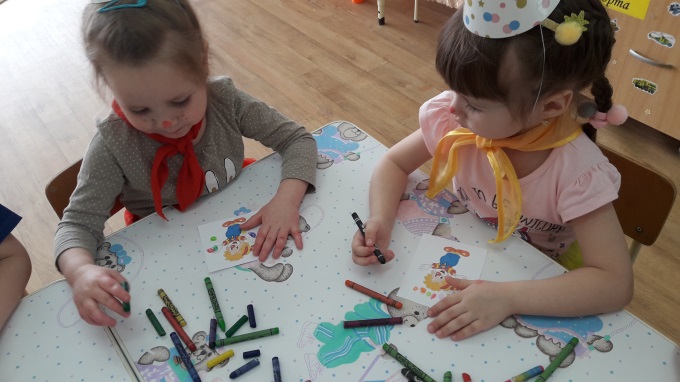 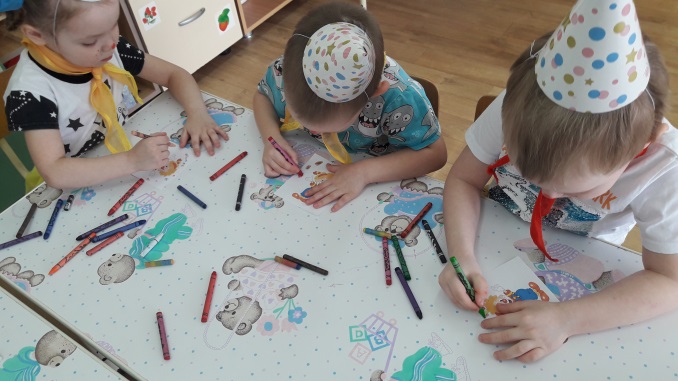 День Смеха в нашей группе «Василёк» прошел весело и шумно. Дети получили море положительных эмоций и зарядились отличным настроением!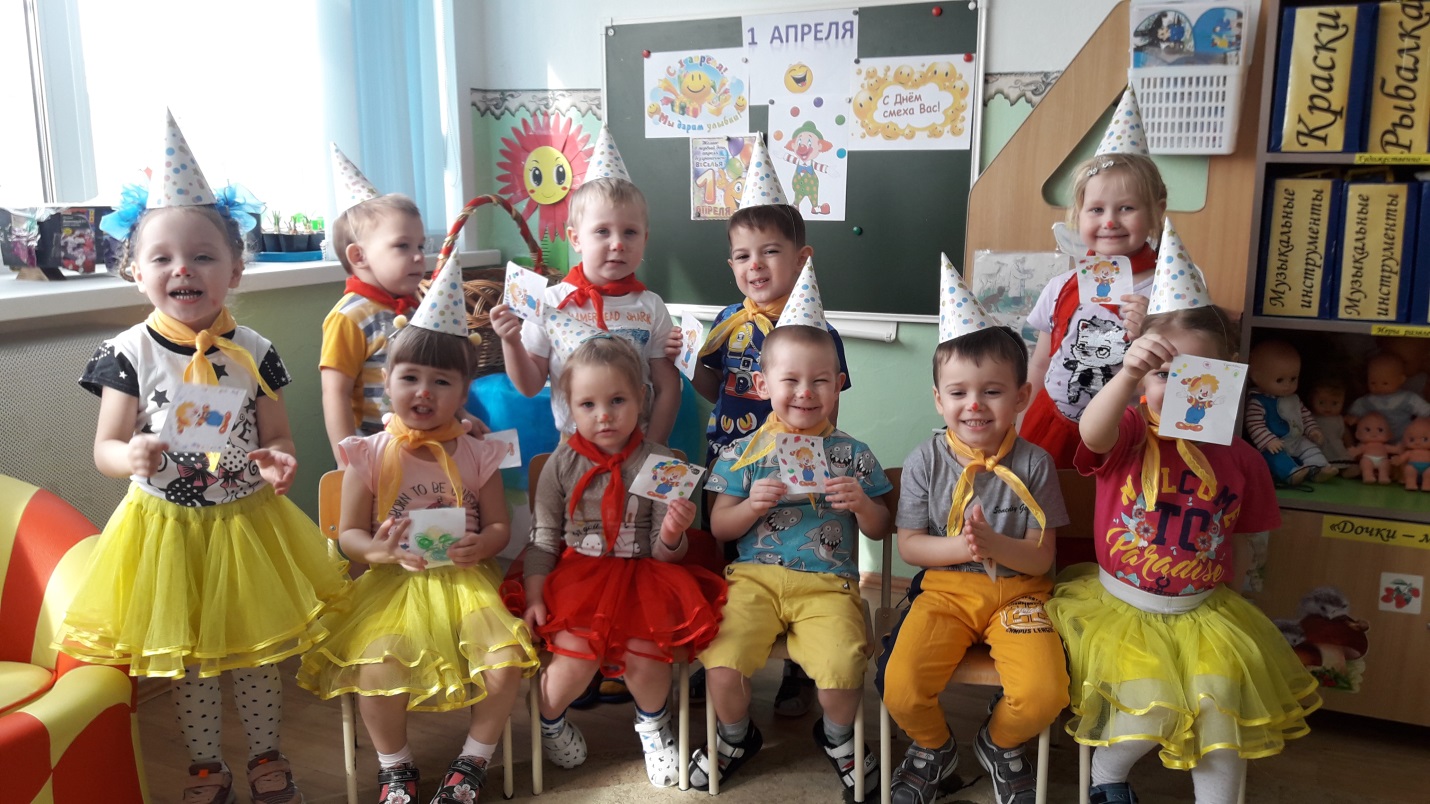 Пусть смех и улыбкиНе знают границ…Пусть будет светлееОт радостных лиц!Да здравствует 1 апреля –Праздник ШУТКИ и ВЕСЕЛЬЯ!Стёпочкина Маргарита Сергеевна, воспитатель высшей квалификационной категории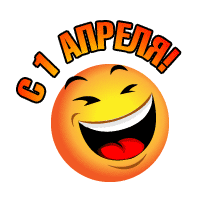 Первое апреля наступает!Светятся улыбки там и тут,Добрых шуток люди ожидаютИ веселых розыгрышей ждут.Так пускай же это поздравлениеПринесут веселые ветра,Чтоб чудесным ваше настроениеСтало ровно в пять часов утра!